(21Åa) Harestua barnehage, BoligGnr/bnr: 173/111/1
Størrelse: 3,7 dekar, 4 – 5 boenheter
Planstatus: Offentlig eller privat tjenesteytingBeskrivelse: Arealet er tidligere utnyttet til offentlig barnehage på boligfelt på Harestua. Kommunen har bygget ny barnehage i nærheten, og det er ønskelig å omgjøre arealet til boligformål.Kartutsnitt:						Ortofoto: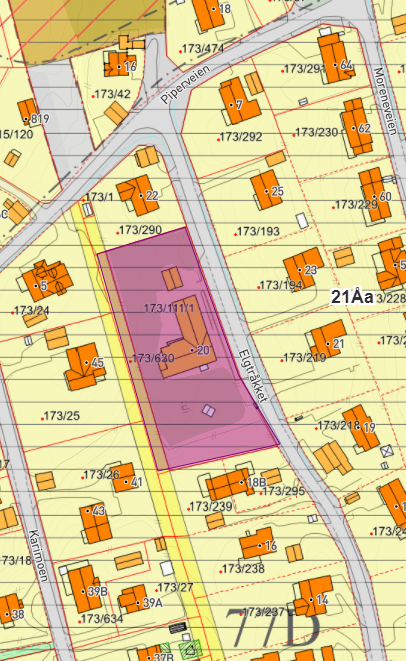 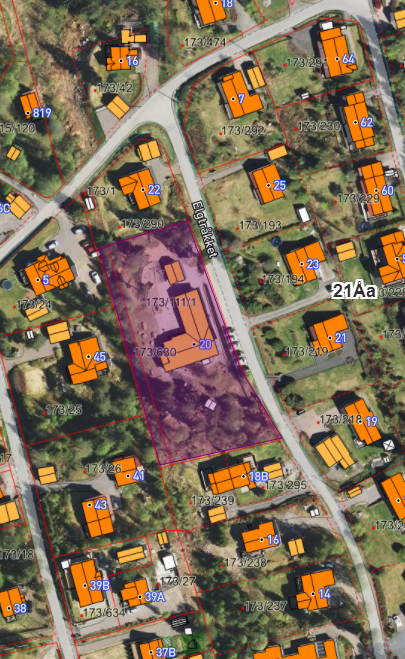 